Solihull Tennis Club Christmas Party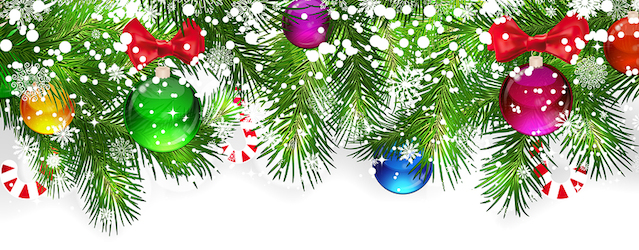 Saturday 9th DecemberDoors open: 7 O’clock at the Main ClubhouseWelcome drink on arrivalLavish Hot Buffet by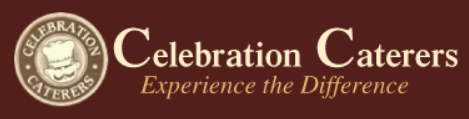 an Acoustic Covers Set by 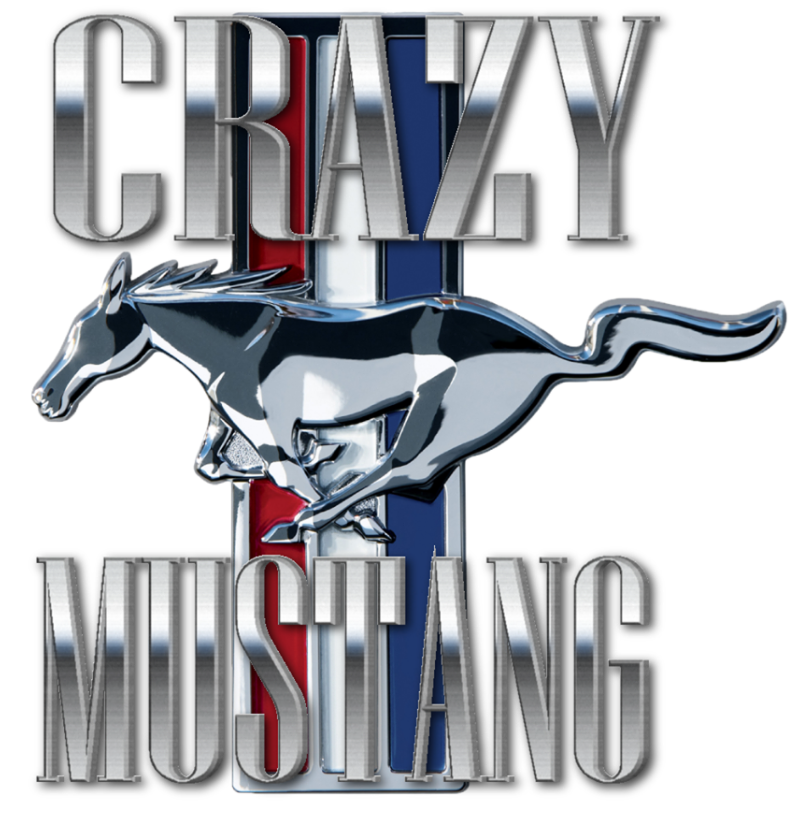 along with some fun and games! Tickets: £22.50Please contact Sarah or Charlotte to purchase your ticket  by 24th November Partners/friends welcome!Contact: secretarysolihulltc@gmail.com/ 07921 860852/07515 339095 